Physical Map of North America - Day 6 Places to LabelDay 6Pacific OceanPuget SoundCascadesColumbia RiverPacific OceanPuget Sound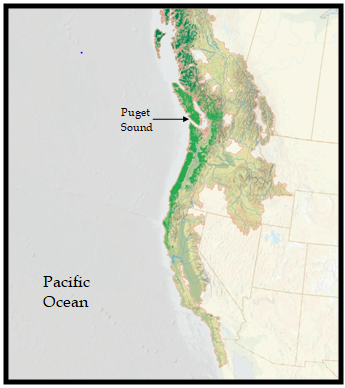 Seattle in Puget Sound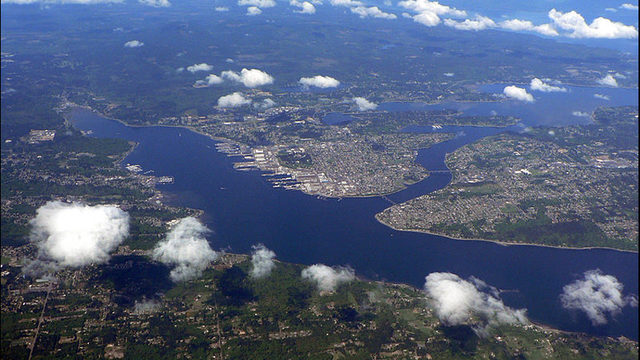 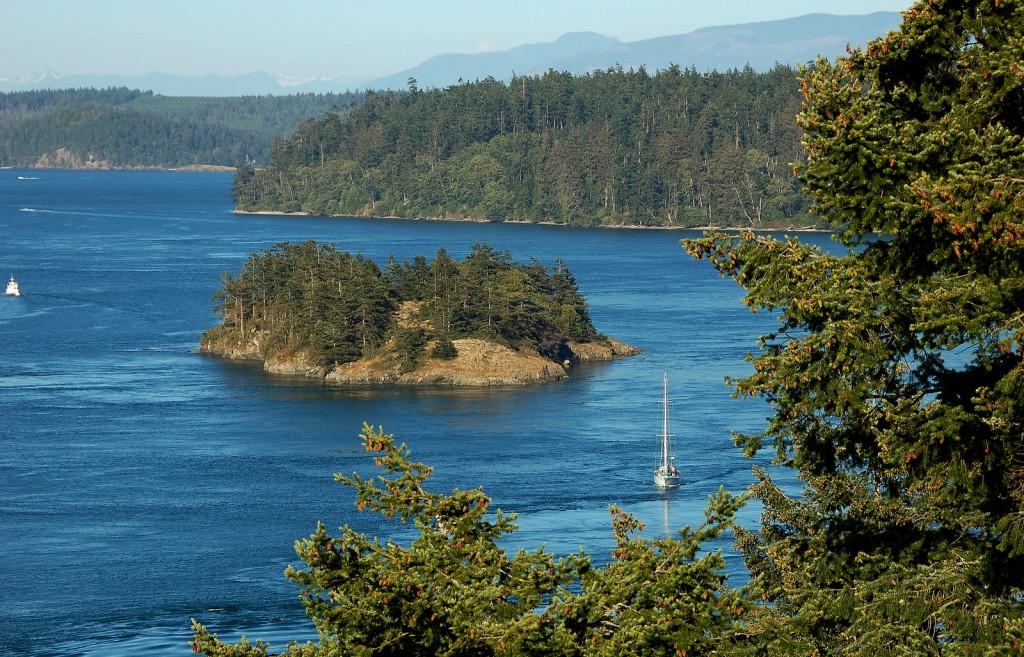               Deception Pass State Park                         in Puget SoundThe Cascade MountainsThe Cascade Mountains are part of the Pacific Ocean's Ring of fire but include both non- volcanic mountains in the High Cascades and volcanic mountains. All of the volcanic eruption in the "lower 48 states," meaning not including Alaska and Hawaii, have occurred in the Cascades, the most recent being the major eruption of Mount St. Helens in 1980.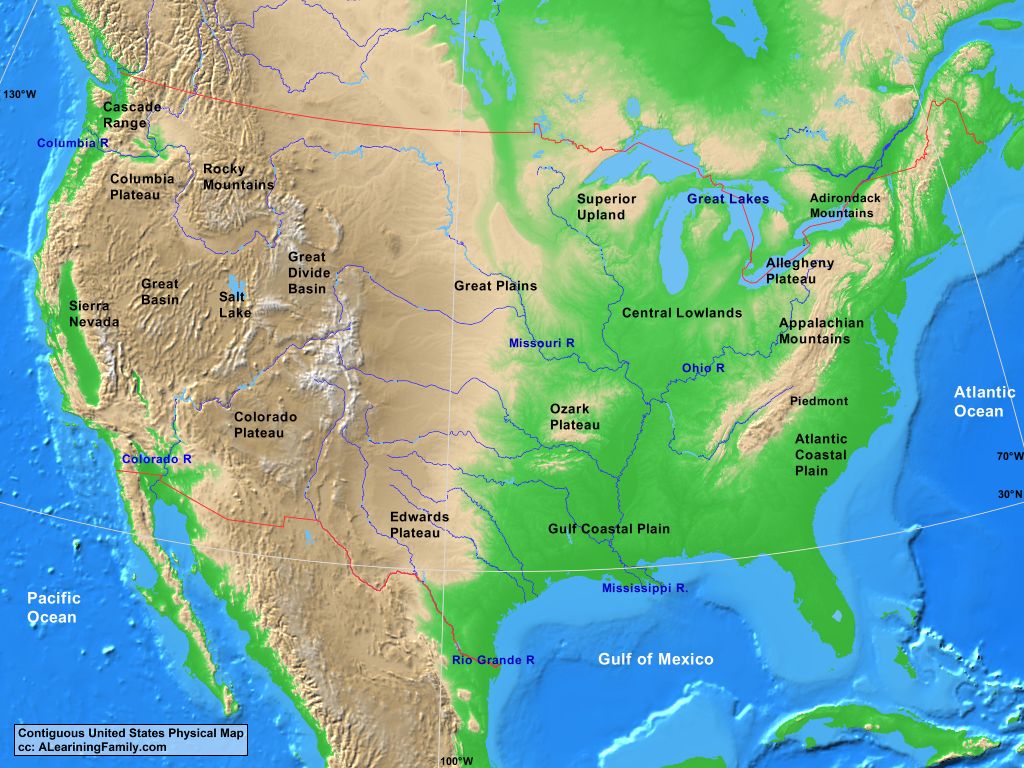 Northern Cascades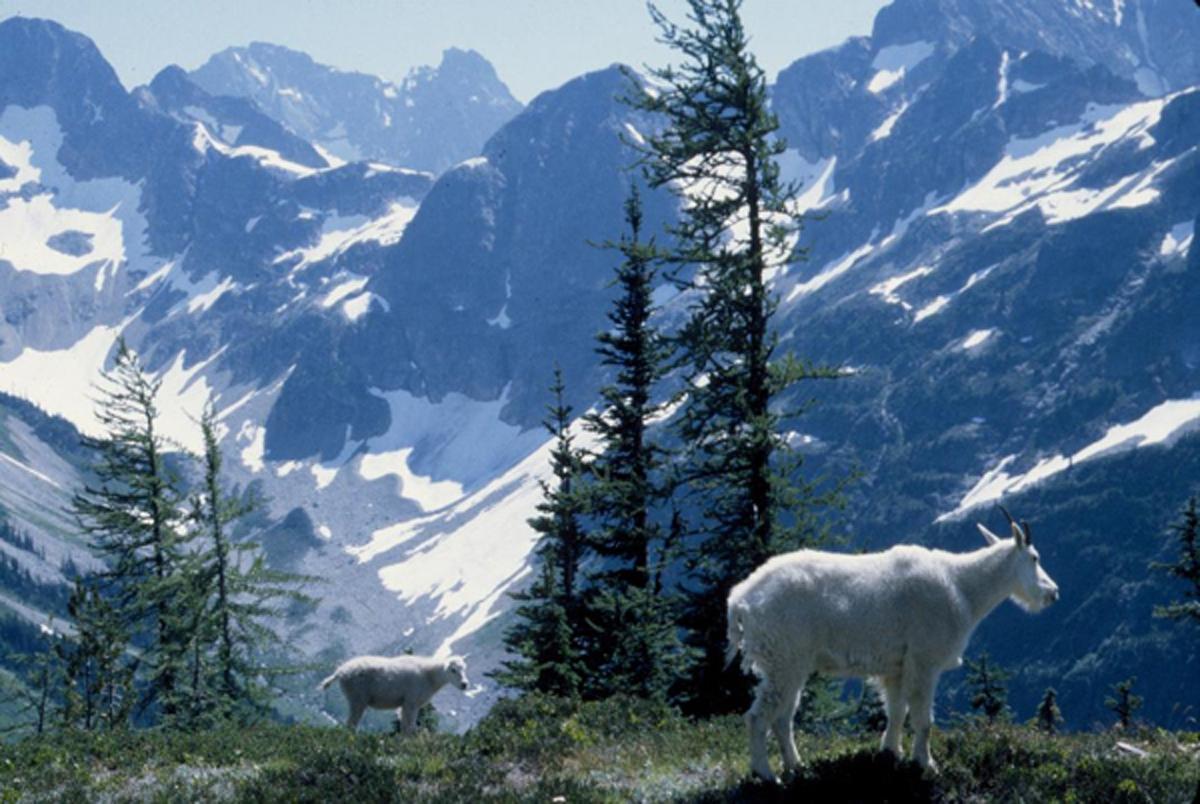 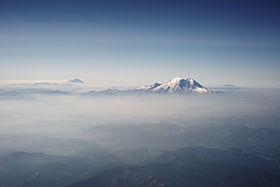 Mount Rainer, the highest peak, is 14,411 feet high, almost three miles!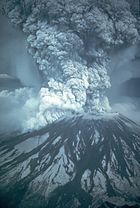 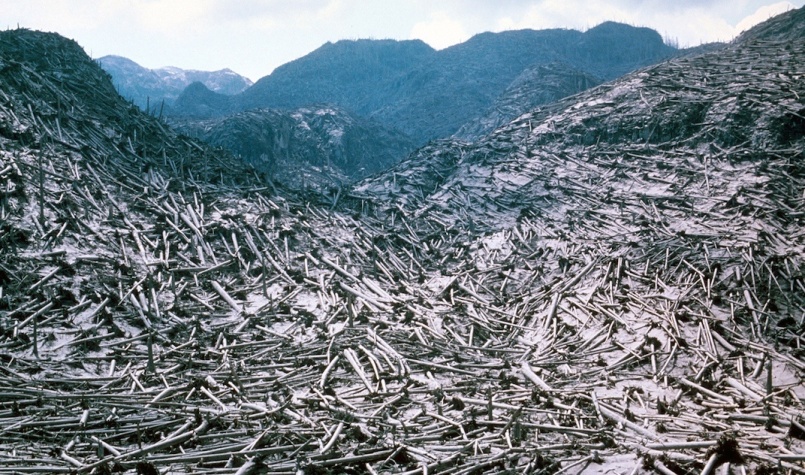 Mt. St. Helen's eruption and the destruction left behindThe Columbia RiverThe Columbia River is 1,243 miles. It is fed by six tributary river. More water flows into the Pacific Ocean from the Columbia River than from any other river in North or South America.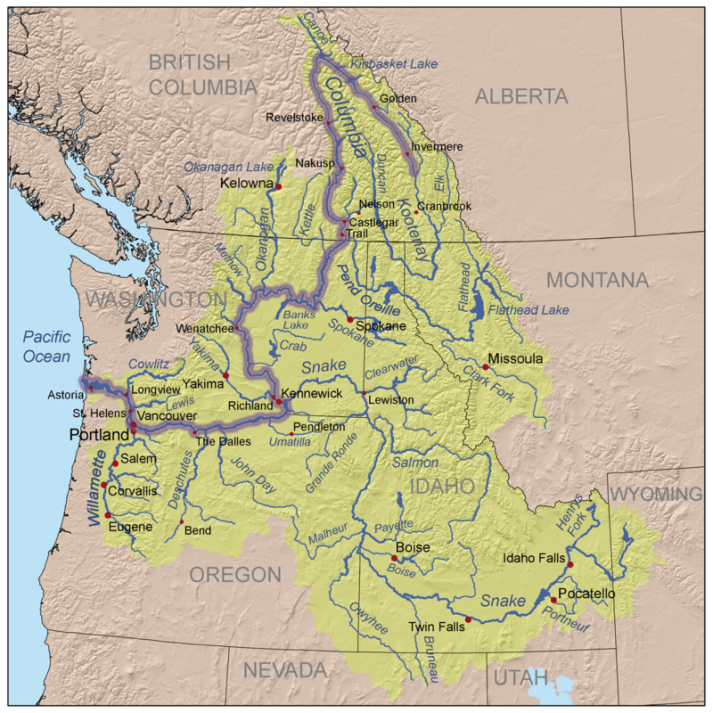 Columbia River with Tributaries and Drainage Basin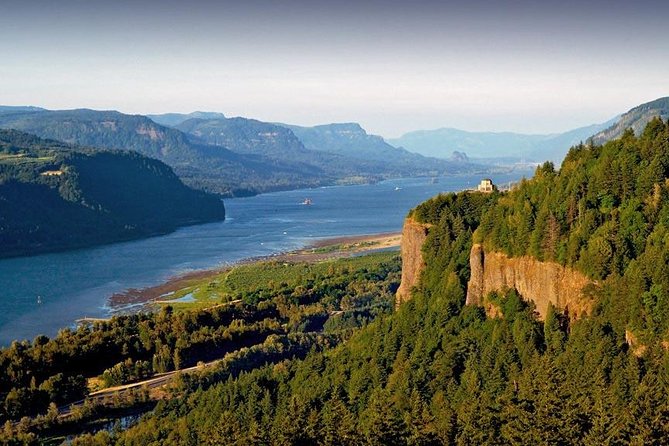                Columbia River Gorge - as it                cuts through the Cascades